   Северная Пальмира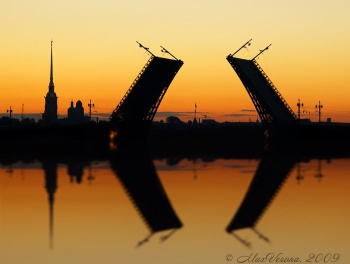 ООО «Северная Пальмира», ИНН/КПП 7811595320/ 781101001. Юридический адрес: 192029, Санкт-Петербург, вн. тер. г муниципальный округ Невская застава, улица Ольминского 14 литер А пом 3-Н. Телефон: 8-800-700-45-59, 8-812-642-48-59Карта организации    Генеральный директор ООО «СЕВЕРНАЯ ПАЛЬМИРА»	    Одерышева И.И.Полное наименование организацииОбщество с ограниченной ответственностью «Северная Пальмира»Сокращенное наименование организацииООО «Северная Пальмира»Юридический адрес192029, Санкт-Петербург, вн. тер. г муниципальный округ Невская застава, улица Ольминского 14 литер А пом 3-НПочтовый адрес192029, Санкт-Петербург, вн. тер. г муниципальный округ Невская застава, улица Ольминского 14 литер А пом 3-НАдрес местонахождения192029, Санкт-Петербург, вн. тер. г муниципальный округ Невская застава, улица Ольминского 14 литер А пом 3-НИНН7811595320КПП781101001ОГРН1147847394848ОКПО15149848ОКВЭД52.12 – прочая розничная торговля в неспециализированных магазинахОКАТО40285564000ОКТМО40381000000ОКОГУ4210014ОКФС16ОКОПФ12165ТелефоныПриёмная 8-800-700-45-59Бухгалтерия / руководство 8-812-642-48-59E-mailtornadospb@mail.ru Генеральный директорОдерышева Ирина Ильдаровна БанкСЕВЕРО-ЗАПАДНЫЙ БАНК ПАО СБЕРБАНКР/с40702810755000074024К/с30101810500000000653БИК044030653